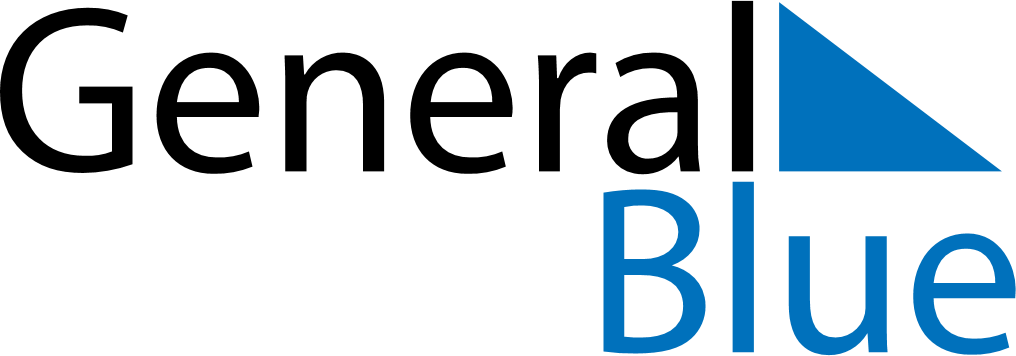 June 2024June 2024June 2024June 2024June 2024June 2024June 2024Brest, FranceBrest, FranceBrest, FranceBrest, FranceBrest, FranceBrest, FranceBrest, FranceSundayMondayMondayTuesdayWednesdayThursdayFridaySaturday1Sunrise: 6:20 AMSunset: 10:10 PMDaylight: 15 hours and 49 minutes.23345678Sunrise: 6:20 AMSunset: 10:11 PMDaylight: 15 hours and 51 minutes.Sunrise: 6:19 AMSunset: 10:12 PMDaylight: 15 hours and 52 minutes.Sunrise: 6:19 AMSunset: 10:12 PMDaylight: 15 hours and 52 minutes.Sunrise: 6:19 AMSunset: 10:13 PMDaylight: 15 hours and 54 minutes.Sunrise: 6:18 AMSunset: 10:14 PMDaylight: 15 hours and 55 minutes.Sunrise: 6:18 AMSunset: 10:15 PMDaylight: 15 hours and 56 minutes.Sunrise: 6:17 AMSunset: 10:15 PMDaylight: 15 hours and 58 minutes.Sunrise: 6:17 AMSunset: 10:16 PMDaylight: 15 hours and 59 minutes.910101112131415Sunrise: 6:17 AMSunset: 10:17 PMDaylight: 16 hours and 0 minutes.Sunrise: 6:16 AMSunset: 10:18 PMDaylight: 16 hours and 1 minute.Sunrise: 6:16 AMSunset: 10:18 PMDaylight: 16 hours and 1 minute.Sunrise: 6:16 AMSunset: 10:18 PMDaylight: 16 hours and 2 minutes.Sunrise: 6:16 AMSunset: 10:19 PMDaylight: 16 hours and 2 minutes.Sunrise: 6:16 AMSunset: 10:19 PMDaylight: 16 hours and 3 minutes.Sunrise: 6:16 AMSunset: 10:20 PMDaylight: 16 hours and 4 minutes.Sunrise: 6:16 AMSunset: 10:20 PMDaylight: 16 hours and 4 minutes.1617171819202122Sunrise: 6:15 AMSunset: 10:21 PMDaylight: 16 hours and 5 minutes.Sunrise: 6:16 AMSunset: 10:21 PMDaylight: 16 hours and 5 minutes.Sunrise: 6:16 AMSunset: 10:21 PMDaylight: 16 hours and 5 minutes.Sunrise: 6:16 AMSunset: 10:22 PMDaylight: 16 hours and 6 minutes.Sunrise: 6:16 AMSunset: 10:22 PMDaylight: 16 hours and 6 minutes.Sunrise: 6:16 AMSunset: 10:22 PMDaylight: 16 hours and 6 minutes.Sunrise: 6:16 AMSunset: 10:22 PMDaylight: 16 hours and 6 minutes.Sunrise: 6:16 AMSunset: 10:23 PMDaylight: 16 hours and 6 minutes.2324242526272829Sunrise: 6:17 AMSunset: 10:23 PMDaylight: 16 hours and 6 minutes.Sunrise: 6:17 AMSunset: 10:23 PMDaylight: 16 hours and 5 minutes.Sunrise: 6:17 AMSunset: 10:23 PMDaylight: 16 hours and 5 minutes.Sunrise: 6:17 AMSunset: 10:23 PMDaylight: 16 hours and 5 minutes.Sunrise: 6:18 AMSunset: 10:23 PMDaylight: 16 hours and 5 minutes.Sunrise: 6:18 AMSunset: 10:23 PMDaylight: 16 hours and 4 minutes.Sunrise: 6:19 AMSunset: 10:23 PMDaylight: 16 hours and 4 minutes.Sunrise: 6:19 AMSunset: 10:23 PMDaylight: 16 hours and 3 minutes.30Sunrise: 6:20 AMSunset: 10:23 PMDaylight: 16 hours and 2 minutes.